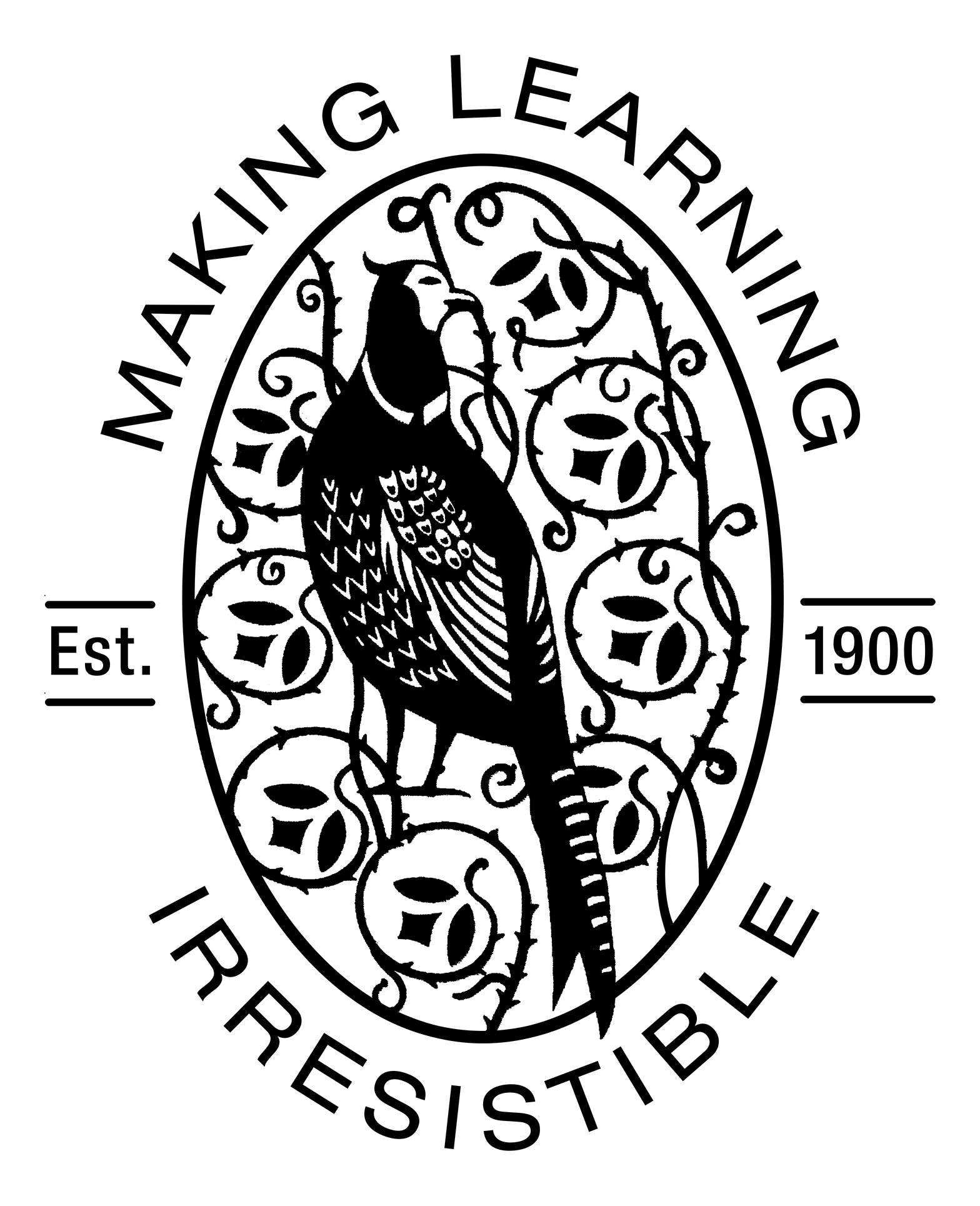  8th September 2016 Year 2 Visit & Field Trip to London Monday 26th September 2016Dear Year Two Parents/Carers,As we informed you at the end of the Summer Term, we have arranged for the children in Year Two to visit London.  This trip forms part of our integrated Literacy and History topic on the Great Fire of London of 1666.We will be participating in a walking tour of the area around the Tower of London and the Monument, led by Blue Badge guides.  The children will be based at either of two churches in the vicinity: St Olaves or St Mary-at-Hill (both close to the Tower of London).  The walk will include Pudding Lane, a climb up the Monument, a ruined church, artefacts and lots of audience participation.  The route taken is quiet and atmospheric.  The Guides are qualified teachers and are familiar with our school.The cost of the trip, including coach travel, insurance, walking tour, Monument entry and facilitation of the Guides will be £18.50 so we are asking for a voluntary financial payment from you.  Thank you for your assistance, as without your support events like this would not be able to take place.  If you have financial concerns please contact Mrs Kerry Darby, the Deputy Head.  Please could you complete and return the slip attached giving permission for your child to come, without this permission we are unable to take your child on this trip.  You may also pay using ParentPay.Children will need to wear suitable footwear for walking London streets and be prepared for autumnal weather.  All children need a backpack containing: packed lunch (no sweets or fizzy drinks), water bottle and raincoat/hat weather depending.  Please could you also inform us and provide suitable aids/medication if your child suffers from travel sickness. We are also asking for parent volunteers to attend although we are unable to accommodate younger siblings on this occasion.  If you are available to help, please indicate on the slip and speak to your child’s class teacher so we can include you in our pool of possible volunteers.  We will let you know in plenty of time if you are needed.IMPORTANT:  Owing to heavy traffic into and out of London, this will be a longer day than usual.  The coach will leave school at 7.45 a.m.  We leave London at 2.15 p.m. so hope to be back at school at around 4.00 p.m.  If you have any questions, please speak to your child’s class teacher and we will endeavour to answer them.Thank you, Year 2 TeamK Kowalska   H Davidson    B McGreerPlease return attached slip, thank you.Year 2 Visit & Field Trip to London Monday 26th September 2016I/we give permission forChild’s Name:  …………………………………………………………………  Class: ………………………………………to attend the Fire of London Walking Tour on Monday 26th September 2016.I enclose a financial contribution of £18.50    /     I have paid using ParentPay.I am / am not able to help as a parent volunteer.   delete as appropriateSigned: …………………………………………………  Parent/Carer               Print Name:  …………………………………………………..